Emmas Islandshästar 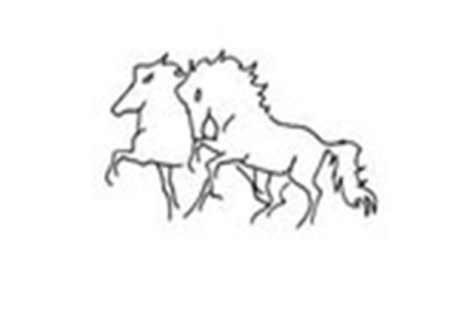 erbjudande 2024 Vill du ha hjälp med ett träningsupplägg av dig och din häst? På vintern kan inspirationen och motivationen avta för ridningen och jag hjälper dig gärna att hitta tillbaka till den eller bara att vara en stöttning på vägen till en mer hållbar häst och trevlig relation tillsammans. Vem är jag? Jag har ridit sedan barnsben och tränat häst på heltid sedan -99. 2004 gjorde jag mitt unghästprov, samt startade mitt företag. Idag tränar jag och rider in mina egna hästar- och ibland andras, men undervisningen är den största delen av mitt liv nuförtiden. Hur går detta till?Upplägget är individuellt- vi utgår helt utifrån dina mål, er nivå och önskemål som ekipage samt dina möjligheter (tid, tillgång till paddock/ridhus, egen häst/medryttarhäst mm). Alla raser är välkomna! Du kan få hjälp med tex *Vidareutbildning av din ridhäst* Inridning eller vidare träning av din unghäst (från hand eller uppsuttet) *Töltsättning *Renare takt i gångarterna*Specifika övningar som gör din häst redo för pass, bättre bärighet eller kanske en mjukare trav. *Tömkörning och longering* Kreativa och roliga ridpass ute i skog och markVi börjar med en lektion på 45 minuter där vi går igenom vad just Du vill ha ut av träningen, hur många dagar i veckan du tränar din häst samt mål- och delmål. Jag ser helst att lektionen är här hos mig eller på något av de ställen jag åker till för att undervisa (kontakta mig för mer info om de platser jag vanligen åker till). Det är dock inga problem att åka hem till dig- det läggs på lite på priset/lektion plus resa.  Därefter får du ett eget träningsförslag via mail där du får övningar vecka för vecka. Regelbunden feedback ingår under hela perioden, och lektionerna ligger med tre veckors intervaller. Hur bokar jag?  Boka en, två eller tre månader. Börja när det passar dig. *****Januarirabatt**** Boka din startlektion innan vecka 5 och få 100 kr i rabatt.Låter detta som något som skulle passa Dig och din häst? Kontakta mig gärna för priser, upplägg och frågor! Emma 0708-638272emmalingarden@gmail.com. 